Администрация муниципального образования «Город Астрахань»РАСПОРЯЖЕНИЕ13 июля 2018 года №3059-р«О временном ограничении дорожного движения на время производства работ по устройству линии водопровода»В соответствии с Федеральными законами «Об общих принципах организации местного самоуправления в Российской Федерации», «Об автомобильных дорогах и о дорожной деятельности в Российской Федерации» и о внесении изменений в отдельные законодательные акты Российской Федерации, «О безопасности дорожного движения», Законом Астраханской области «О случаях установления временных ограничения или прекращения движения транспортных средств по автомобильным дорогам регионального или межмуниципального, местного значения в границах населенных пунктов», постановлением Правительства Астраханской области от 16.03.2012 № 86-П «О Порядке осуществления временных ограничения или прекращения движения транспортных средств по автомобильным дорогам регионального или межмуниципального, местного значения в Астраханской области», Уставом муниципального образования «Город Астрахань», в связи с производством работ по устройству линии водопровода:Ввести временное ограничение дорожного движения:С 16.07.2018 по 30.07.2018 по ул. Кремлевской от ул. JI. Шмидта до пер. Бульварного, по пер. Бульварному от ул. А. Сергеева до ул. Кремлевской (схема № 1).С 16.07.2018 по 20.08.2018 по ул. Энзелийской от ул. Урицкого до ул. М. Горького (схема № 2).Утвердить прилагаемые схемы расположения технических средств организации дорожного движения на время производства работ по устройству линии водопровода.Управлению информационной политики администрации муниципального образования «Город Астрахань» разместить настоящее распоряжение на официальном сайте администрации муниципального образования «Город Астрахань» и проинформировать население о принятом распоряжении в средствах массовой информации.Контроль за исполнением настоящего распоряжения администрации муниципального образования «Город Астрахань» возложить на начальника управления по коммунальному хозяйству и благоустройству администрации муниципального образования «Город Астрахань».И.о. главы администрации С.Б. Агабеков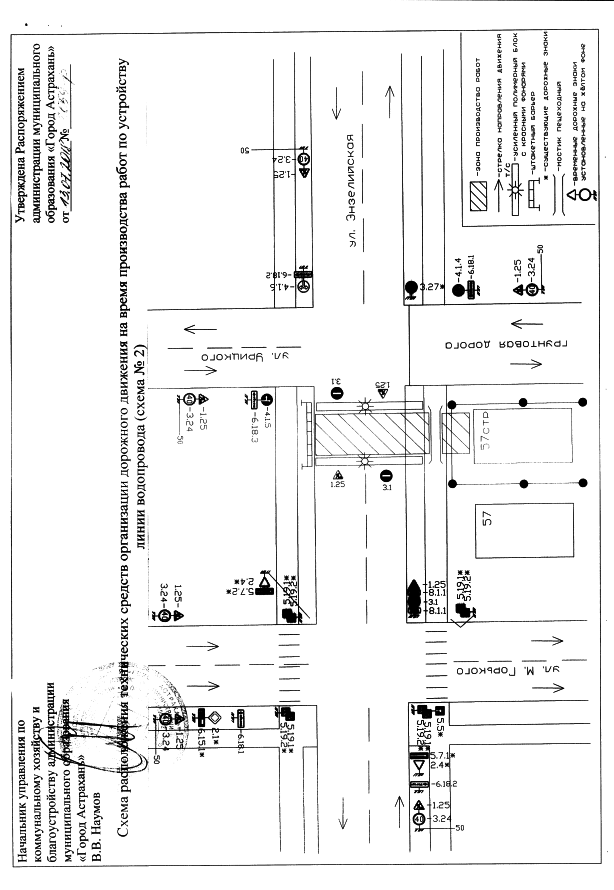 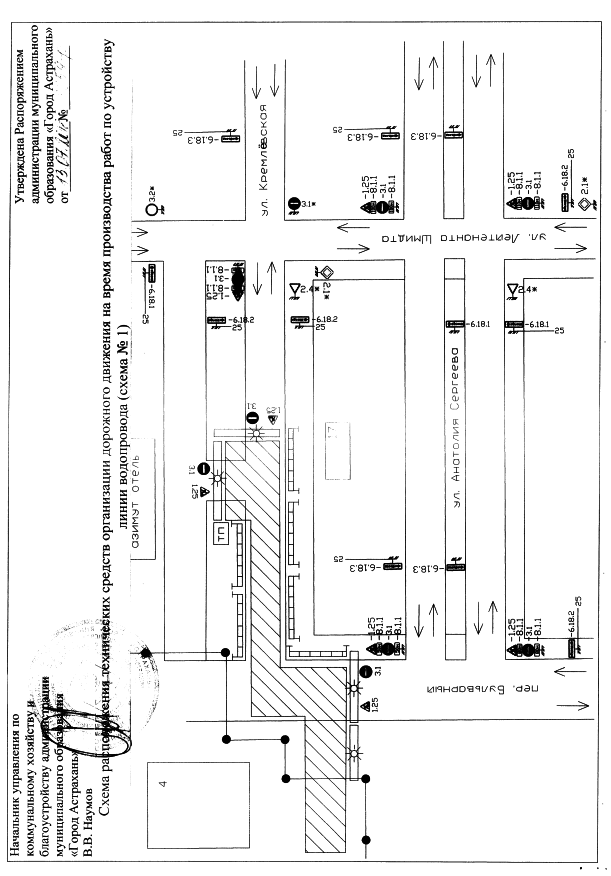 